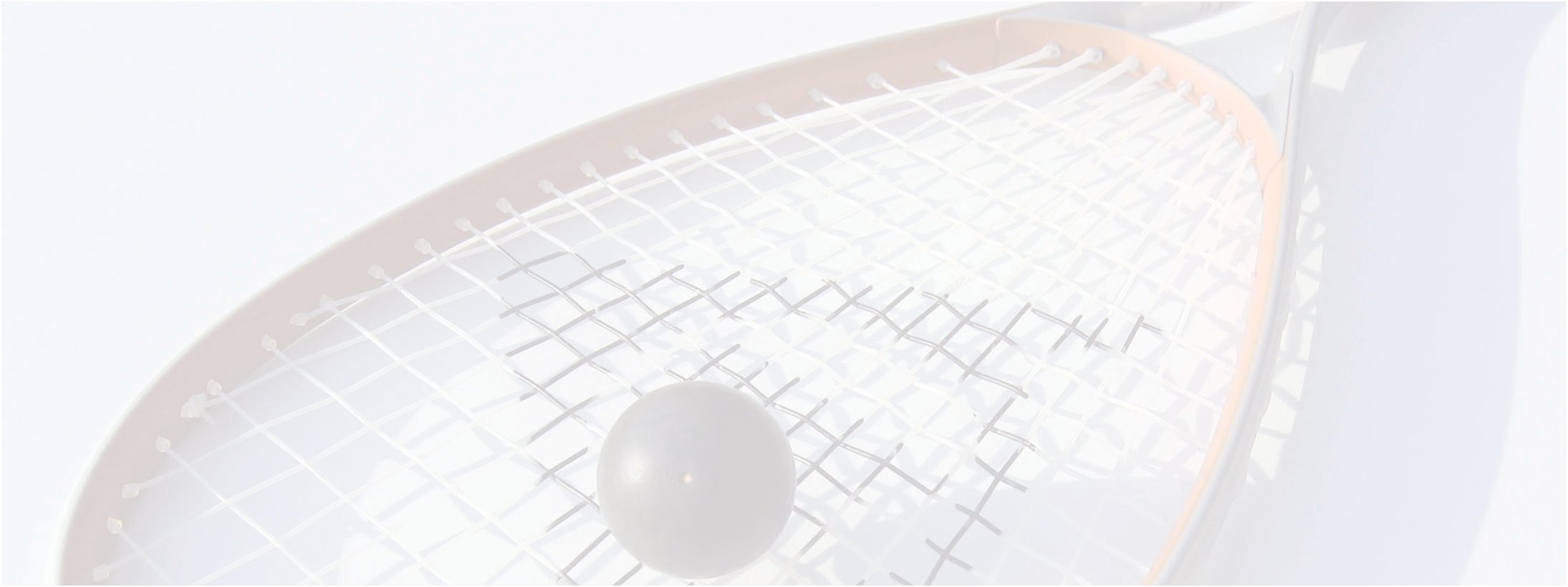 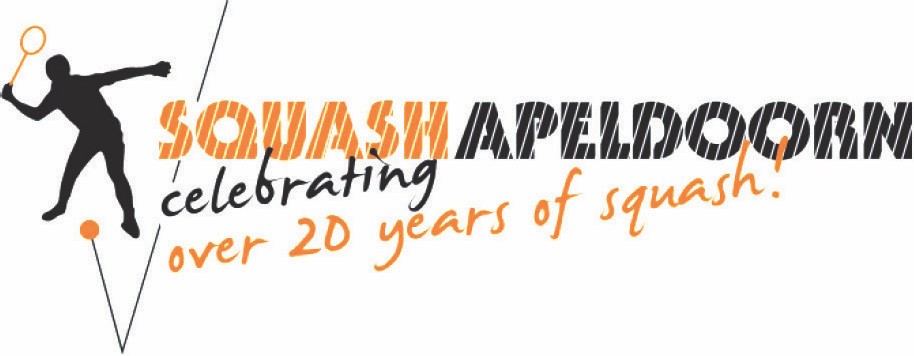 . Club trainer wanted m/fJob requirements:You will be working as a club trainer, coach and also overseeing the competition. In our centre you task is to among other things, arrange, provide and promotes/sell:      Squash practice & youth lessons Welcoming new comers and guiding       Ladder competition / Racket Toss Tournaments / SBN league Business leagueKeeping score of the competition  Coaching the first teamsSelling memberships and  Sport articles Attracting company’s As a club trainer it’s your own responsibility among other things the communication with our customers, selling yourself and being actively present in our centre     You are able work flexible and willing to work    on the evening’s and on the weekend.       Excellent service and hospitality mean a great deal to us.     Basic computer literacy are demanded.You have a friendly and representative appearanceYou are highly sociable and able to workunder pressureAre you looking for a fun job? Are you experienced? Then we want you! If you are interested send us your motivation, CV and a photograph to info@squashnederland.nl